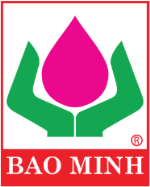 GIẤY YÊU CẦU BỒI THƯỜNGGIẤY YÊU CẦU BỒI THƯỜNGGIẤY YÊU CẦU BỒI THƯỜNGGIẤY YÊU CẦU BỒI THƯỜNGGIẤY YÊU CẦU BỒI THƯỜNGGIẤY YÊU CẦU BỒI THƯỜNGGIẤY YÊU CẦU BỒI THƯỜNGGIẤY YÊU CẦU BỒI THƯỜNGGIẤY YÊU CẦU BỒI THƯỜNGGIẤY YÊU CẦU BỒI THƯỜNGGIẤY YÊU CẦU BỒI THƯỜNGGIẤY YÊU CẦU BỒI THƯỜNGGIẤY YÊU CẦU BỒI THƯỜNGGIẤY YÊU CẦU BỒI THƯỜNGGIẤY YÊU CẦU BỒI THƯỜNGGIẤY YÊU CẦU BỒI THƯỜNGGIẤY YÊU CẦU BỒI THƯỜNGGIẤY YÊU CẦU BỒI THƯỜNGGIẤY YÊU CẦU BỒI THƯỜNGGIẤY YÊU CẦU BỒI THƯỜNGGIẤY YÊU CẦU BỒI THƯỜNGGIẤY YÊU CẦU BỒI THƯỜNGGIẤY YÊU CẦU BỒI THƯỜNGGIẤY YÊU CẦU BỒI THƯỜNGGIẤY YÊU CẦU BỒI THƯỜNGGIẤY YÊU CẦU BỒI THƯỜNGGIẤY YÊU CẦU BỒI THƯỜNGGIẤY YÊU CẦU BỒI THƯỜNGGIẤY YÊU CẦU BỒI THƯỜNGGIẤY YÊU CẦU BỒI THƯỜNGGIẤY YÊU CẦU BỒI THƯỜNGGIẤY YÊU CẦU BỒI THƯỜNGGIẤY YÊU CẦU BỒI THƯỜNGGIẤY YÊU CẦU BỒI THƯỜNGGIẤY YÊU CẦU BỒI THƯỜNGGIẤY YÊU CẦU BỒI THƯỜNGGIẤY YÊU CẦU BỒI THƯỜNGGIẤY YÊU CẦU BỒI THƯỜNGGIẤY YÊU CẦU BỒI THƯỜNGGIẤY YÊU CẦU BỒI THƯỜNGTHÔNG TIN NGƯỜI YÊU CẦU GIẢI QUYẾT QUYỀN LỢI BẢO HIỂMTHÔNG TIN NGƯỜI YÊU CẦU GIẢI QUYẾT QUYỀN LỢI BẢO HIỂMTHÔNG TIN NGƯỜI YÊU CẦU GIẢI QUYẾT QUYỀN LỢI BẢO HIỂMTHÔNG TIN NGƯỜI YÊU CẦU GIẢI QUYẾT QUYỀN LỢI BẢO HIỂMTHÔNG TIN NGƯỜI YÊU CẦU GIẢI QUYẾT QUYỀN LỢI BẢO HIỂMTHÔNG TIN NGƯỜI YÊU CẦU GIẢI QUYẾT QUYỀN LỢI BẢO HIỂMTHÔNG TIN NGƯỜI YÊU CẦU GIẢI QUYẾT QUYỀN LỢI BẢO HIỂMTHÔNG TIN NGƯỜI YÊU CẦU GIẢI QUYẾT QUYỀN LỢI BẢO HIỂMTHÔNG TIN NGƯỜI YÊU CẦU GIẢI QUYẾT QUYỀN LỢI BẢO HIỂMTHÔNG TIN NGƯỜI YÊU CẦU GIẢI QUYẾT QUYỀN LỢI BẢO HIỂMTHÔNG TIN NGƯỜI YÊU CẦU GIẢI QUYẾT QUYỀN LỢI BẢO HIỂMTHÔNG TIN NGƯỜI YÊU CẦU GIẢI QUYẾT QUYỀN LỢI BẢO HIỂMHọ và tên:Họ và tên:Họ và tên:Họ và tên:Họ và tên:Họ và tên:Họ và tên:Ngày sinh:Ngày sinh:Ngày sinh:Ngày sinh:Giới tính:Số CMND/CCCD/Hộ chiếu:Số CMND/CCCD/Hộ chiếu:Số CMND/CCCD/Hộ chiếu:Số CMND/CCCD/Hộ chiếu:Số CMND/CCCD/Hộ chiếu:Số CMND/CCCD/Hộ chiếu:Số CMND/CCCD/Hộ chiếu:Số CMND/CCCD/Hộ chiếu:Số CMND/CCCD/Hộ chiếu:Số CMND/CCCD/Hộ chiếu:Số CMND/CCCD/Hộ chiếu:Số CMND/CCCD/Hộ chiếu:Mối quan hệ với Người được bảo hiểm:Mối quan hệ với Người được bảo hiểm:Mối quan hệ với Người được bảo hiểm:Mối quan hệ với Người được bảo hiểm:Mối quan hệ với Người được bảo hiểm:Mối quan hệ với Người được bảo hiểm:Mối quan hệ với Người được bảo hiểm:Mối quan hệ với Người được bảo hiểm:Mối quan hệ với Người được bảo hiểm:Mối quan hệ với Người được bảo hiểm:Mối quan hệ với Người được bảo hiểm:Mối quan hệ với Người được bảo hiểm:Địa chỉ liên hệ:Địa chỉ liên hệ:Địa chỉ liên hệ:Địa chỉ liên hệ:Địa chỉ liên hệ:Địa chỉ liên hệ:Địa chỉ liên hệ:Địa chỉ liên hệ:Địa chỉ liên hệ:Địa chỉ liên hệ:Địa chỉ liên hệ:Địa chỉ liên hệ:Điện thoại:Điện thoại:Điện thoại:Điện thoại:Điện thoại:Điện thoại:Điện thoại:Email:Email:Email:Email:Email:THÔNG TIN NGƯỜI ĐƯỢC BẢO HIỂM (Trường hợp Người yêu cầu là Người được bảo hiểm thì không cần điền tiếp vào phần này)THÔNG TIN NGƯỜI ĐƯỢC BẢO HIỂM (Trường hợp Người yêu cầu là Người được bảo hiểm thì không cần điền tiếp vào phần này)THÔNG TIN NGƯỜI ĐƯỢC BẢO HIỂM (Trường hợp Người yêu cầu là Người được bảo hiểm thì không cần điền tiếp vào phần này)THÔNG TIN NGƯỜI ĐƯỢC BẢO HIỂM (Trường hợp Người yêu cầu là Người được bảo hiểm thì không cần điền tiếp vào phần này)THÔNG TIN NGƯỜI ĐƯỢC BẢO HIỂM (Trường hợp Người yêu cầu là Người được bảo hiểm thì không cần điền tiếp vào phần này)THÔNG TIN NGƯỜI ĐƯỢC BẢO HIỂM (Trường hợp Người yêu cầu là Người được bảo hiểm thì không cần điền tiếp vào phần này)THÔNG TIN NGƯỜI ĐƯỢC BẢO HIỂM (Trường hợp Người yêu cầu là Người được bảo hiểm thì không cần điền tiếp vào phần này)THÔNG TIN NGƯỜI ĐƯỢC BẢO HIỂM (Trường hợp Người yêu cầu là Người được bảo hiểm thì không cần điền tiếp vào phần này)THÔNG TIN NGƯỜI ĐƯỢC BẢO HIỂM (Trường hợp Người yêu cầu là Người được bảo hiểm thì không cần điền tiếp vào phần này)THÔNG TIN NGƯỜI ĐƯỢC BẢO HIỂM (Trường hợp Người yêu cầu là Người được bảo hiểm thì không cần điền tiếp vào phần này)THÔNG TIN NGƯỜI ĐƯỢC BẢO HIỂM (Trường hợp Người yêu cầu là Người được bảo hiểm thì không cần điền tiếp vào phần này)THÔNG TIN NGƯỜI ĐƯỢC BẢO HIỂM (Trường hợp Người yêu cầu là Người được bảo hiểm thì không cần điền tiếp vào phần này)Họ và tên:Họ và tên:Họ và tên:Họ và tên:Họ và tên:Họ và tên:Họ và tên:Ngày sinh:Ngày sinh:Ngày sinh:Ngày sinh:Giới tính:Số CMND/CCCD/Hộ chiếu:Số CMND/CCCD/Hộ chiếu:Số CMND/CCCD/Hộ chiếu:Số CMND/CCCD/Hộ chiếu:Số CMND/CCCD/Hộ chiếu:Số CMND/CCCD/Hộ chiếu:Số CMND/CCCD/Hộ chiếu:Số CMND/CCCD/Hộ chiếu:Số CMND/CCCD/Hộ chiếu:Số CMND/CCCD/Hộ chiếu:Số CMND/CCCD/Hộ chiếu:Số CMND/CCCD/Hộ chiếu:Điện thoại:Điện thoại:Điện thoại:Điện thoại:Điện thoại:Điện thoại:Điện thoại:Email:Email:Email:Email:Email:THÔNG TIN VỀ SỰ KIỆN BẢO HIỂMTHÔNG TIN VỀ SỰ KIỆN BẢO HIỂMTHÔNG TIN VỀ SỰ KIỆN BẢO HIỂMTHÔNG TIN VỀ SỰ KIỆN BẢO HIỂMTHÔNG TIN VỀ SỰ KIỆN BẢO HIỂMTHÔNG TIN VỀ SỰ KIỆN BẢO HIỂMTHÔNG TIN VỀ SỰ KIỆN BẢO HIỂMTHÔNG TIN VỀ SỰ KIỆN BẢO HIỂMTHÔNG TIN VỀ SỰ KIỆN BẢO HIỂMTHÔNG TIN VỀ SỰ KIỆN BẢO HIỂMTHÔNG TIN VỀ SỰ KIỆN BẢO HIỂMTHÔNG TIN VỀ SỰ KIỆN BẢO HIỂMNgày xảy ra rủi ro:Ngày xảy ra rủi ro:Ngày xảy ra rủi ro:Ngày xảy ra rủi ro:Ngày xảy ra rủi ro:Ngày xảy ra rủi ro:Ngày xảy ra rủi ro:Nơi xảy ra rủi ro:Nơi xảy ra rủi ro:Nơi xảy ra rủi ro:Nơi xảy ra rủi ro:Nơi xảy ra rủi ro:Nơi điều trị:Nơi điều trị:Nơi điều trị:Nơi điều trị:Nơi điều trị:Nơi điều trị:Nơi điều trị:Ngày khám/nhập viện:Ngày khám/nhập viện:Ngày khám/nhập viện:Ngày khám/nhập viện:Ngày khám/nhập viện:Ngày kết thúc khám/xuất viện:Ngày kết thúc khám/xuất viện:Ngày kết thúc khám/xuất viện:Ngày kết thúc khám/xuất viện:Ngày kết thúc khám/xuất viện:Ngày kết thúc khám/xuất viện:Ngày kết thúc khám/xuất viện:Hình thức điều trị:Hình thức điều trị:Hình thức điều trị:Hình thức điều trị:Hình thức điều trị:Nguyên nhân, diễn biến:Nguyên nhân, diễn biến:Nguyên nhân, diễn biến:Nguyên nhân, diễn biến:Nguyên nhân, diễn biến:Nguyên nhân, diễn biến:Nguyên nhân, diễn biến:Nguyên nhân, diễn biến:Nguyên nhân, diễn biến:Nguyên nhân, diễn biến:Nguyên nhân, diễn biến:Nguyên nhân, diễn biến:Hậu quả/Chẩn đoán:Hậu quả/Chẩn đoán:Hậu quả/Chẩn đoán:Hậu quả/Chẩn đoán:Hậu quả/Chẩn đoán:Hậu quả/Chẩn đoán:Hậu quả/Chẩn đoán:Hậu quả/Chẩn đoán:Hậu quả/Chẩn đoán:Hậu quả/Chẩn đoán:Hậu quả/Chẩn đoán:Hậu quả/Chẩn đoán:Các thông tin khác (nếu có, ghi rõ):Các thông tin khác (nếu có, ghi rõ):Các thông tin khác (nếu có, ghi rõ):Các thông tin khác (nếu có, ghi rõ):Các thông tin khác (nếu có, ghi rõ):Các thông tin khác (nếu có, ghi rõ):Các thông tin khác (nếu có, ghi rõ):Các thông tin khác (nếu có, ghi rõ):Các thông tin khác (nếu có, ghi rõ):Các thông tin khác (nếu có, ghi rõ):Các thông tin khác (nếu có, ghi rõ):Các thông tin khác (nếu có, ghi rõ):CHỨNG TỪ ĐÍNH KÈMCHỨNG TỪ ĐÍNH KÈMCHỨNG TỪ ĐÍNH KÈMCHỨNG TỪ ĐÍNH KÈMCHỨNG TỪ ĐÍNH KÈMCHỨNG TỪ ĐÍNH KÈMCHỨNG TỪ ĐÍNH KÈMCHỨNG TỪ ĐÍNH KÈMCHỨNG TỪ ĐÍNH KÈMCHỨNG TỪ ĐÍNH KÈMCHỨNG TỪ ĐÍNH KÈMCHỨNG TỪ ĐÍNH KÈMChứng từ y tế Chứng từ y tế Chứng từ y tế Chứng từ thanh toánChứng từ thanh toánChứng từ thanh toánChứng từ thanh toánChứng từ khácChứng từ khácChứng từ khác1 □Giấy nhập/ ra việnGiấy nhập/ ra viện1 □Hóa đơn:VNDVND1 □Bảng chấm công Bảng chấm công 2 □Đơn thuốcĐơn thuốc2 □Biên lai:VNDVND2 □Bảng lươngBảng lương3 □Phiếu xét nghiệm, X-quangPhiếu xét nghiệm, X-quang3 □Khác:VNDVND3 □Biên bản tai nạnBiên bản tai nạn4 □Giấy chứng nhận phẫu thuật Giấy chứng nhận phẫu thuật 4 □VNDVND4 □Giấy chứng tử Giấy chứng tử 5 □Sổ khám bệnh Sổ khám bệnh 5 □VNDVND5 □Vé máy bayVé máy bay6 □Khác: Khác: 6 □VNDVND6 □Khác:Khác:TỔNG CỘNG :                                              VNDTỔNG CỘNG :                                              VNDTỔNG CỘNG :                                              VNDTỔNG CỘNG :                                              VNDTHÔNG TIN THANH TOÁNTHÔNG TIN THANH TOÁNTHÔNG TIN THANH TOÁNTHÔNG TIN THANH TOÁNTHÔNG TIN THANH TOÁNTHÔNG TIN THANH TOÁNTHÔNG TIN THANH TOÁNTHÔNG TIN THANH TOÁNTHÔNG TIN THANH TOÁNTHÔNG TIN THANH TOÁNTHÔNG TIN THANH TOÁNTHÔNG TIN THANH TOÁNHình thức đề nghị chi trả:      □ Tiền mặt             □ Chuyển khoảnHình thức đề nghị chi trả:      □ Tiền mặt             □ Chuyển khoảnHình thức đề nghị chi trả:      □ Tiền mặt             □ Chuyển khoảnHình thức đề nghị chi trả:      □ Tiền mặt             □ Chuyển khoảnHình thức đề nghị chi trả:      □ Tiền mặt             □ Chuyển khoảnHình thức đề nghị chi trả:      □ Tiền mặt             □ Chuyển khoảnHình thức đề nghị chi trả:      □ Tiền mặt             □ Chuyển khoảnHình thức đề nghị chi trả:      □ Tiền mặt             □ Chuyển khoảnHình thức đề nghị chi trả:      □ Tiền mặt             □ Chuyển khoảnHình thức đề nghị chi trả:      □ Tiền mặt             □ Chuyển khoảnHình thức đề nghị chi trả:      □ Tiền mặt             □ Chuyển khoảnHình thức đề nghị chi trả:      □ Tiền mặt             □ Chuyển khoảnHọ tên người thụ hưởng:Họ tên người thụ hưởng:Họ tên người thụ hưởng:Họ tên người thụ hưởng:Họ tên người thụ hưởng:Họ tên người thụ hưởng:Họ tên người thụ hưởng:Số tài khoản:Số tài khoản:Số tài khoản:Số tài khoản:Số tài khoản:Tên ngân hàng: Tên ngân hàng: Tên ngân hàng: Tên ngân hàng: Tên ngân hàng: Tên ngân hàng: Tên ngân hàng: Chi nhánh:Chi nhánh:Chi nhánh:Chi nhánh:Chi nhánh:CAM KẾTCAM KẾTCAM KẾTCAM KẾTCAM KẾTCAM KẾTCAM KẾTCAM KẾTCAM KẾTCAM KẾTCAM KẾTCAM KẾTTôi, với tư cách là người yêu cầu bồi thường, tôi xin cam đoan những lời khai trên đây là đúng sự thật, đề nghị công ty bảo hiểm thanh toán tiền bồi thường cho tôi vào tài khoản như thông tin tài khoản trên giấy yêu cầu bồi thường. Tôi xin hoàn toàn chịu trách nhiệm trước pháp luật nếu có bất cứ tranh chấp nào về quyền thụ hưởng số tiền này. Tôi cũng đồng ý rằng với Giấy yêu cầu này, Tôi cho phép Công ty bảo hiểm và đại diện của họ tiếp cận với Bên thứ Ba để thu thập thông tin cần thiết cho việc xét bồi thường này, nhưng không giới hạn ở việc tiếp cận Bác sĩ đã và đang đang điều trị cho Tôi.Tôi, với tư cách là người yêu cầu bồi thường, tôi xin cam đoan những lời khai trên đây là đúng sự thật, đề nghị công ty bảo hiểm thanh toán tiền bồi thường cho tôi vào tài khoản như thông tin tài khoản trên giấy yêu cầu bồi thường. Tôi xin hoàn toàn chịu trách nhiệm trước pháp luật nếu có bất cứ tranh chấp nào về quyền thụ hưởng số tiền này. Tôi cũng đồng ý rằng với Giấy yêu cầu này, Tôi cho phép Công ty bảo hiểm và đại diện của họ tiếp cận với Bên thứ Ba để thu thập thông tin cần thiết cho việc xét bồi thường này, nhưng không giới hạn ở việc tiếp cận Bác sĩ đã và đang đang điều trị cho Tôi.Tôi, với tư cách là người yêu cầu bồi thường, tôi xin cam đoan những lời khai trên đây là đúng sự thật, đề nghị công ty bảo hiểm thanh toán tiền bồi thường cho tôi vào tài khoản như thông tin tài khoản trên giấy yêu cầu bồi thường. Tôi xin hoàn toàn chịu trách nhiệm trước pháp luật nếu có bất cứ tranh chấp nào về quyền thụ hưởng số tiền này. Tôi cũng đồng ý rằng với Giấy yêu cầu này, Tôi cho phép Công ty bảo hiểm và đại diện của họ tiếp cận với Bên thứ Ba để thu thập thông tin cần thiết cho việc xét bồi thường này, nhưng không giới hạn ở việc tiếp cận Bác sĩ đã và đang đang điều trị cho Tôi.Tôi, với tư cách là người yêu cầu bồi thường, tôi xin cam đoan những lời khai trên đây là đúng sự thật, đề nghị công ty bảo hiểm thanh toán tiền bồi thường cho tôi vào tài khoản như thông tin tài khoản trên giấy yêu cầu bồi thường. Tôi xin hoàn toàn chịu trách nhiệm trước pháp luật nếu có bất cứ tranh chấp nào về quyền thụ hưởng số tiền này. Tôi cũng đồng ý rằng với Giấy yêu cầu này, Tôi cho phép Công ty bảo hiểm và đại diện của họ tiếp cận với Bên thứ Ba để thu thập thông tin cần thiết cho việc xét bồi thường này, nhưng không giới hạn ở việc tiếp cận Bác sĩ đã và đang đang điều trị cho Tôi.Tôi, với tư cách là người yêu cầu bồi thường, tôi xin cam đoan những lời khai trên đây là đúng sự thật, đề nghị công ty bảo hiểm thanh toán tiền bồi thường cho tôi vào tài khoản như thông tin tài khoản trên giấy yêu cầu bồi thường. Tôi xin hoàn toàn chịu trách nhiệm trước pháp luật nếu có bất cứ tranh chấp nào về quyền thụ hưởng số tiền này. Tôi cũng đồng ý rằng với Giấy yêu cầu này, Tôi cho phép Công ty bảo hiểm và đại diện của họ tiếp cận với Bên thứ Ba để thu thập thông tin cần thiết cho việc xét bồi thường này, nhưng không giới hạn ở việc tiếp cận Bác sĩ đã và đang đang điều trị cho Tôi.Tôi, với tư cách là người yêu cầu bồi thường, tôi xin cam đoan những lời khai trên đây là đúng sự thật, đề nghị công ty bảo hiểm thanh toán tiền bồi thường cho tôi vào tài khoản như thông tin tài khoản trên giấy yêu cầu bồi thường. Tôi xin hoàn toàn chịu trách nhiệm trước pháp luật nếu có bất cứ tranh chấp nào về quyền thụ hưởng số tiền này. Tôi cũng đồng ý rằng với Giấy yêu cầu này, Tôi cho phép Công ty bảo hiểm và đại diện của họ tiếp cận với Bên thứ Ba để thu thập thông tin cần thiết cho việc xét bồi thường này, nhưng không giới hạn ở việc tiếp cận Bác sĩ đã và đang đang điều trị cho Tôi.Tôi, với tư cách là người yêu cầu bồi thường, tôi xin cam đoan những lời khai trên đây là đúng sự thật, đề nghị công ty bảo hiểm thanh toán tiền bồi thường cho tôi vào tài khoản như thông tin tài khoản trên giấy yêu cầu bồi thường. Tôi xin hoàn toàn chịu trách nhiệm trước pháp luật nếu có bất cứ tranh chấp nào về quyền thụ hưởng số tiền này. Tôi cũng đồng ý rằng với Giấy yêu cầu này, Tôi cho phép Công ty bảo hiểm và đại diện của họ tiếp cận với Bên thứ Ba để thu thập thông tin cần thiết cho việc xét bồi thường này, nhưng không giới hạn ở việc tiếp cận Bác sĩ đã và đang đang điều trị cho Tôi.Tôi, với tư cách là người yêu cầu bồi thường, tôi xin cam đoan những lời khai trên đây là đúng sự thật, đề nghị công ty bảo hiểm thanh toán tiền bồi thường cho tôi vào tài khoản như thông tin tài khoản trên giấy yêu cầu bồi thường. Tôi xin hoàn toàn chịu trách nhiệm trước pháp luật nếu có bất cứ tranh chấp nào về quyền thụ hưởng số tiền này. Tôi cũng đồng ý rằng với Giấy yêu cầu này, Tôi cho phép Công ty bảo hiểm và đại diện của họ tiếp cận với Bên thứ Ba để thu thập thông tin cần thiết cho việc xét bồi thường này, nhưng không giới hạn ở việc tiếp cận Bác sĩ đã và đang đang điều trị cho Tôi.Tôi, với tư cách là người yêu cầu bồi thường, tôi xin cam đoan những lời khai trên đây là đúng sự thật, đề nghị công ty bảo hiểm thanh toán tiền bồi thường cho tôi vào tài khoản như thông tin tài khoản trên giấy yêu cầu bồi thường. Tôi xin hoàn toàn chịu trách nhiệm trước pháp luật nếu có bất cứ tranh chấp nào về quyền thụ hưởng số tiền này. Tôi cũng đồng ý rằng với Giấy yêu cầu này, Tôi cho phép Công ty bảo hiểm và đại diện của họ tiếp cận với Bên thứ Ba để thu thập thông tin cần thiết cho việc xét bồi thường này, nhưng không giới hạn ở việc tiếp cận Bác sĩ đã và đang đang điều trị cho Tôi.Tôi, với tư cách là người yêu cầu bồi thường, tôi xin cam đoan những lời khai trên đây là đúng sự thật, đề nghị công ty bảo hiểm thanh toán tiền bồi thường cho tôi vào tài khoản như thông tin tài khoản trên giấy yêu cầu bồi thường. Tôi xin hoàn toàn chịu trách nhiệm trước pháp luật nếu có bất cứ tranh chấp nào về quyền thụ hưởng số tiền này. Tôi cũng đồng ý rằng với Giấy yêu cầu này, Tôi cho phép Công ty bảo hiểm và đại diện của họ tiếp cận với Bên thứ Ba để thu thập thông tin cần thiết cho việc xét bồi thường này, nhưng không giới hạn ở việc tiếp cận Bác sĩ đã và đang đang điều trị cho Tôi.Tôi, với tư cách là người yêu cầu bồi thường, tôi xin cam đoan những lời khai trên đây là đúng sự thật, đề nghị công ty bảo hiểm thanh toán tiền bồi thường cho tôi vào tài khoản như thông tin tài khoản trên giấy yêu cầu bồi thường. Tôi xin hoàn toàn chịu trách nhiệm trước pháp luật nếu có bất cứ tranh chấp nào về quyền thụ hưởng số tiền này. Tôi cũng đồng ý rằng với Giấy yêu cầu này, Tôi cho phép Công ty bảo hiểm và đại diện của họ tiếp cận với Bên thứ Ba để thu thập thông tin cần thiết cho việc xét bồi thường này, nhưng không giới hạn ở việc tiếp cận Bác sĩ đã và đang đang điều trị cho Tôi.Tôi, với tư cách là người yêu cầu bồi thường, tôi xin cam đoan những lời khai trên đây là đúng sự thật, đề nghị công ty bảo hiểm thanh toán tiền bồi thường cho tôi vào tài khoản như thông tin tài khoản trên giấy yêu cầu bồi thường. Tôi xin hoàn toàn chịu trách nhiệm trước pháp luật nếu có bất cứ tranh chấp nào về quyền thụ hưởng số tiền này. Tôi cũng đồng ý rằng với Giấy yêu cầu này, Tôi cho phép Công ty bảo hiểm và đại diện của họ tiếp cận với Bên thứ Ba để thu thập thông tin cần thiết cho việc xét bồi thường này, nhưng không giới hạn ở việc tiếp cận Bác sĩ đã và đang đang điều trị cho Tôi.Tôi, với tư cách là người yêu cầu bồi thường, tôi xin cam đoan những lời khai trên đây là đúng sự thật, đề nghị công ty bảo hiểm thanh toán tiền bồi thường cho tôi vào tài khoản như thông tin tài khoản trên giấy yêu cầu bồi thường. Tôi xin hoàn toàn chịu trách nhiệm trước pháp luật nếu có bất cứ tranh chấp nào về quyền thụ hưởng số tiền này. Tôi cũng đồng ý rằng với Giấy yêu cầu này, Tôi cho phép Công ty bảo hiểm và đại diện của họ tiếp cận với Bên thứ Ba để thu thập thông tin cần thiết cho việc xét bồi thường này, nhưng không giới hạn ở việc tiếp cận Bác sĩ đã và đang đang điều trị cho Tôi.Tôi, với tư cách là người yêu cầu bồi thường, tôi xin cam đoan những lời khai trên đây là đúng sự thật, đề nghị công ty bảo hiểm thanh toán tiền bồi thường cho tôi vào tài khoản như thông tin tài khoản trên giấy yêu cầu bồi thường. Tôi xin hoàn toàn chịu trách nhiệm trước pháp luật nếu có bất cứ tranh chấp nào về quyền thụ hưởng số tiền này. Tôi cũng đồng ý rằng với Giấy yêu cầu này, Tôi cho phép Công ty bảo hiểm và đại diện của họ tiếp cận với Bên thứ Ba để thu thập thông tin cần thiết cho việc xét bồi thường này, nhưng không giới hạn ở việc tiếp cận Bác sĩ đã và đang đang điều trị cho Tôi.Tôi, với tư cách là người yêu cầu bồi thường, tôi xin cam đoan những lời khai trên đây là đúng sự thật, đề nghị công ty bảo hiểm thanh toán tiền bồi thường cho tôi vào tài khoản như thông tin tài khoản trên giấy yêu cầu bồi thường. Tôi xin hoàn toàn chịu trách nhiệm trước pháp luật nếu có bất cứ tranh chấp nào về quyền thụ hưởng số tiền này. Tôi cũng đồng ý rằng với Giấy yêu cầu này, Tôi cho phép Công ty bảo hiểm và đại diện của họ tiếp cận với Bên thứ Ba để thu thập thông tin cần thiết cho việc xét bồi thường này, nhưng không giới hạn ở việc tiếp cận Bác sĩ đã và đang đang điều trị cho Tôi.Tôi, với tư cách là người yêu cầu bồi thường, tôi xin cam đoan những lời khai trên đây là đúng sự thật, đề nghị công ty bảo hiểm thanh toán tiền bồi thường cho tôi vào tài khoản như thông tin tài khoản trên giấy yêu cầu bồi thường. Tôi xin hoàn toàn chịu trách nhiệm trước pháp luật nếu có bất cứ tranh chấp nào về quyền thụ hưởng số tiền này. Tôi cũng đồng ý rằng với Giấy yêu cầu này, Tôi cho phép Công ty bảo hiểm và đại diện của họ tiếp cận với Bên thứ Ba để thu thập thông tin cần thiết cho việc xét bồi thường này, nhưng không giới hạn ở việc tiếp cận Bác sĩ đã và đang đang điều trị cho Tôi.Tôi, với tư cách là người yêu cầu bồi thường, tôi xin cam đoan những lời khai trên đây là đúng sự thật, đề nghị công ty bảo hiểm thanh toán tiền bồi thường cho tôi vào tài khoản như thông tin tài khoản trên giấy yêu cầu bồi thường. Tôi xin hoàn toàn chịu trách nhiệm trước pháp luật nếu có bất cứ tranh chấp nào về quyền thụ hưởng số tiền này. Tôi cũng đồng ý rằng với Giấy yêu cầu này, Tôi cho phép Công ty bảo hiểm và đại diện của họ tiếp cận với Bên thứ Ba để thu thập thông tin cần thiết cho việc xét bồi thường này, nhưng không giới hạn ở việc tiếp cận Bác sĩ đã và đang đang điều trị cho Tôi.Tôi, với tư cách là người yêu cầu bồi thường, tôi xin cam đoan những lời khai trên đây là đúng sự thật, đề nghị công ty bảo hiểm thanh toán tiền bồi thường cho tôi vào tài khoản như thông tin tài khoản trên giấy yêu cầu bồi thường. Tôi xin hoàn toàn chịu trách nhiệm trước pháp luật nếu có bất cứ tranh chấp nào về quyền thụ hưởng số tiền này. Tôi cũng đồng ý rằng với Giấy yêu cầu này, Tôi cho phép Công ty bảo hiểm và đại diện của họ tiếp cận với Bên thứ Ba để thu thập thông tin cần thiết cho việc xét bồi thường này, nhưng không giới hạn ở việc tiếp cận Bác sĩ đã và đang đang điều trị cho Tôi.Tôi, với tư cách là người yêu cầu bồi thường, tôi xin cam đoan những lời khai trên đây là đúng sự thật, đề nghị công ty bảo hiểm thanh toán tiền bồi thường cho tôi vào tài khoản như thông tin tài khoản trên giấy yêu cầu bồi thường. Tôi xin hoàn toàn chịu trách nhiệm trước pháp luật nếu có bất cứ tranh chấp nào về quyền thụ hưởng số tiền này. Tôi cũng đồng ý rằng với Giấy yêu cầu này, Tôi cho phép Công ty bảo hiểm và đại diện của họ tiếp cận với Bên thứ Ba để thu thập thông tin cần thiết cho việc xét bồi thường này, nhưng không giới hạn ở việc tiếp cận Bác sĩ đã và đang đang điều trị cho Tôi.Tôi, với tư cách là người yêu cầu bồi thường, tôi xin cam đoan những lời khai trên đây là đúng sự thật, đề nghị công ty bảo hiểm thanh toán tiền bồi thường cho tôi vào tài khoản như thông tin tài khoản trên giấy yêu cầu bồi thường. Tôi xin hoàn toàn chịu trách nhiệm trước pháp luật nếu có bất cứ tranh chấp nào về quyền thụ hưởng số tiền này. Tôi cũng đồng ý rằng với Giấy yêu cầu này, Tôi cho phép Công ty bảo hiểm và đại diện của họ tiếp cận với Bên thứ Ba để thu thập thông tin cần thiết cho việc xét bồi thường này, nhưng không giới hạn ở việc tiếp cận Bác sĩ đã và đang đang điều trị cho Tôi.Tôi, với tư cách là người yêu cầu bồi thường, tôi xin cam đoan những lời khai trên đây là đúng sự thật, đề nghị công ty bảo hiểm thanh toán tiền bồi thường cho tôi vào tài khoản như thông tin tài khoản trên giấy yêu cầu bồi thường. Tôi xin hoàn toàn chịu trách nhiệm trước pháp luật nếu có bất cứ tranh chấp nào về quyền thụ hưởng số tiền này. Tôi cũng đồng ý rằng với Giấy yêu cầu này, Tôi cho phép Công ty bảo hiểm và đại diện của họ tiếp cận với Bên thứ Ba để thu thập thông tin cần thiết cho việc xét bồi thường này, nhưng không giới hạn ở việc tiếp cận Bác sĩ đã và đang đang điều trị cho Tôi.Tôi, với tư cách là người yêu cầu bồi thường, tôi xin cam đoan những lời khai trên đây là đúng sự thật, đề nghị công ty bảo hiểm thanh toán tiền bồi thường cho tôi vào tài khoản như thông tin tài khoản trên giấy yêu cầu bồi thường. Tôi xin hoàn toàn chịu trách nhiệm trước pháp luật nếu có bất cứ tranh chấp nào về quyền thụ hưởng số tiền này. Tôi cũng đồng ý rằng với Giấy yêu cầu này, Tôi cho phép Công ty bảo hiểm và đại diện của họ tiếp cận với Bên thứ Ba để thu thập thông tin cần thiết cho việc xét bồi thường này, nhưng không giới hạn ở việc tiếp cận Bác sĩ đã và đang đang điều trị cho Tôi.Tôi, với tư cách là người yêu cầu bồi thường, tôi xin cam đoan những lời khai trên đây là đúng sự thật, đề nghị công ty bảo hiểm thanh toán tiền bồi thường cho tôi vào tài khoản như thông tin tài khoản trên giấy yêu cầu bồi thường. Tôi xin hoàn toàn chịu trách nhiệm trước pháp luật nếu có bất cứ tranh chấp nào về quyền thụ hưởng số tiền này. Tôi cũng đồng ý rằng với Giấy yêu cầu này, Tôi cho phép Công ty bảo hiểm và đại diện của họ tiếp cận với Bên thứ Ba để thu thập thông tin cần thiết cho việc xét bồi thường này, nhưng không giới hạn ở việc tiếp cận Bác sĩ đã và đang đang điều trị cho Tôi.Tôi, với tư cách là người yêu cầu bồi thường, tôi xin cam đoan những lời khai trên đây là đúng sự thật, đề nghị công ty bảo hiểm thanh toán tiền bồi thường cho tôi vào tài khoản như thông tin tài khoản trên giấy yêu cầu bồi thường. Tôi xin hoàn toàn chịu trách nhiệm trước pháp luật nếu có bất cứ tranh chấp nào về quyền thụ hưởng số tiền này. Tôi cũng đồng ý rằng với Giấy yêu cầu này, Tôi cho phép Công ty bảo hiểm và đại diện của họ tiếp cận với Bên thứ Ba để thu thập thông tin cần thiết cho việc xét bồi thường này, nhưng không giới hạn ở việc tiếp cận Bác sĩ đã và đang đang điều trị cho Tôi.Ngày........tháng.........năm........Họ tên, chữ ký của 
Người yêu cầu giải quyết quyền lợi bảo hiểmNgày........tháng.........năm........Họ tên, chữ ký của 
Người yêu cầu giải quyết quyền lợi bảo hiểmNgày........tháng.........năm........Họ tên, chữ ký của 
Người yêu cầu giải quyết quyền lợi bảo hiểmNgày........tháng.........năm........Họ tên, chữ ký của 
Người yêu cầu giải quyết quyền lợi bảo hiểmNgày........tháng.........năm........Họ tên, chữ ký của 
Người yêu cầu giải quyết quyền lợi bảo hiểmNgày........tháng.........năm........Họ tên, chữ ký của 
Người yêu cầu giải quyết quyền lợi bảo hiểmNgày........tháng.........năm........Họ tên, chữ ký của 
Người yêu cầu giải quyết quyền lợi bảo hiểmNgày........tháng.........năm........Xác nhận của 
Chủ hợp đồng bảo hiểm/Bên mua bảo hiểmNgày........tháng.........năm........Xác nhận của 
Chủ hợp đồng bảo hiểm/Bên mua bảo hiểmNgày........tháng.........năm........Xác nhận của 
Chủ hợp đồng bảo hiểm/Bên mua bảo hiểmNgày........tháng.........năm........Xác nhận của 
Chủ hợp đồng bảo hiểm/Bên mua bảo hiểmNgày........tháng.........năm........Xác nhận của 
Chủ hợp đồng bảo hiểm/Bên mua bảo hiểmNgày........tháng.........năm........Họ tên, chữ ký của 
Người yêu cầu giải quyết quyền lợi bảo hiểmNgày........tháng.........năm........Họ tên, chữ ký của 
Người yêu cầu giải quyết quyền lợi bảo hiểmNgày........tháng.........năm........Họ tên, chữ ký của 
Người yêu cầu giải quyết quyền lợi bảo hiểmNgày........tháng.........năm........Họ tên, chữ ký của 
Người yêu cầu giải quyết quyền lợi bảo hiểmNgày........tháng.........năm........Họ tên, chữ ký của 
Người yêu cầu giải quyết quyền lợi bảo hiểmNgày........tháng.........năm........Họ tên, chữ ký của 
Người yêu cầu giải quyết quyền lợi bảo hiểmNgày........tháng.........năm........Họ tên, chữ ký của 
Người yêu cầu giải quyết quyền lợi bảo hiểmNgày........tháng.........năm........Xác nhận của 
Chủ hợp đồng bảo hiểm/Bên mua bảo hiểmNgày........tháng.........năm........Xác nhận của 
Chủ hợp đồng bảo hiểm/Bên mua bảo hiểmNgày........tháng.........năm........Xác nhận của 
Chủ hợp đồng bảo hiểm/Bên mua bảo hiểmNgày........tháng.........năm........Xác nhận của 
Chủ hợp đồng bảo hiểm/Bên mua bảo hiểmNgày........tháng.........năm........Xác nhận của 
Chủ hợp đồng bảo hiểm/Bên mua bảo hiểm